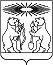 О реализации решения Северо-Енисейского районного Совета депутатов «О бюджете Северо-Енисейского района на 2023 год и плановый период 2024 - 2025 годов»В целях осуществления полномочий по исполнению бюджета Северо-Енисейского района, реализации решения Северо-Енисейского района депутатов от 06.12.2022 № 505-30 «О бюджете Северо-Енисейского района на 2023 год и плановый период 2024– 2025годов»,  в соответствии со статьями  9, 72, 154, 219, 219.1 Бюджетного кодекса Российской Федерации, статьей 2 Федерального закона от 05.04.2013 № 44-ФЗ «О контрактной системе в сфере закупок товаров, работ, услуг для обеспечения государственных и муниципальных нужд», статьей 5.2. Положения о бюджетном процессе в Северо-Енисейском районе, утвержденного решением Северо-Енисейского районного Совета депутатов от 30.09.2011  № 349-25,  руководствуясь статьей 34 Устава Северо-Енисейского района:1. Принять к исполнению решение Северо-Енисейского района депутатов от 06.12.2022 № 505-30 «О бюджете Северо-Енисейского района на 2023 год и плановый период 2024 - 2025 годов».2. Главным администраторам доходов (администраторам) бюджета Северо-Енисейского района, участвующим в формировании доходов  бюджета Северо-Енисейского района (далее - бюджета района):1) обеспечить поступление доходов бюджета района согласно утвержденным плановым назначениям по администрируемым доходам бюджета района;2) принять меры по сокращению задолженности по администрируемым платежам в  бюджет района (под задолженностью по платежам в бюджет для целей данного распоряжения понимается сумма платежа, не перечисленная в бюджет Северо-Енисейского района в установленный срок);3) ежеквартально направлять в Финансовое управление администрации Северо-Енисейского района информацию о динамике задолженности по администрируемым платежам в бюджет и о мерах, принятых по сокращению данной задолженности согласно приложению 1 к настоящему распоряжению;4) принять к безусловному исполнению постановление администрации Северо-Енисейского района от 25.09.2015 № 585-п «Об осуществлении бюджетных полномочий главными администраторами (администраторами) доходов бюджета Северо-Енисейского района»;5) осуществлять на постоянной основе  работу по уточнению платежей, относимых Управлением Федерального казначейства по Красноярскому краю на невыясненные поступления,  проводить разъяснительную работу с плательщиками налогов, сборов и иных платежей в части правильности оформления платежных документов на перечисление в бюджет Северо-Енисейского района соответствующих платежей;6) принять все возможные меры по обеспечению роста  доходов  по администрируемым платежам;7) обеспечить контроль за своевременным и в полном объеме поступлением в бюджет района средств, направляемых физическими и юридическими лицами для реализации мероприятий по решению вопросов местного значения или иных вопросов, право решения, которых предоставлено органам местного самоуправления муниципального района (инициативных проектов), основанных на участии граждан и направляемых на развитие общественной инфраструктуры территорий городских и сельских населенных пунктов Северо-Енисейского района (местные инициативы (ППМИ)).3. Главным распорядителям, распорядителям, получателям бюджетных средств бюджета Северо-Енисейского района:1) обеспечить качественное составление и исполнение кассового плана бюджета района на 2023 год;2) представлять в Финансовое управление администрации  Северо-Енисейского района информацию о реализации плана мероприятий по росту  доходов, оптимизации расходов и совершенствованию межбюджетных отношений и долговой политики бюджета Северо-Енисейского района в сроки и порядке, установленные администрацией Северо-Енисейского района;3) в случае снижения объема поступлений доходов бюджета района обеспечивать осуществление первоочередных расходов (выплату заработной платы работникам учреждений бюджетной сферы, оплату коммунальных услуг, исполнение публичных нормативных обязательств, уплату налогов);4) не допускать образования просроченной кредиторской задолженности по принятым бюджетным обязательствам, а также принимать меры по недопущению образования просроченной кредиторской задолженности у подведомственных муниципальных учреждений;5) не допускать принятия расходных обязательств, у которых отсутствует финансовое обеспечение;6) предоставлять в отдел экономического анализа и прогнозирования  администрации Северо-Енисейского района отчеты о реализации муниципальных программ в соответствии с постановлением администрации Северо-Енисейского района от 29.11.2013 № 704-п «Об утверждении Порядка и критериев ежегодной оценки эффективности реализации муниципальных программ Северо-Енисейского района»;7) не допускать образование у подведомственных муниципальных учреждений просроченной кредиторской задолженности, превышающей предельно допустимые значения, установленные постановлением администрации Северо-Енисейского района  от 15.02.2011 № 35-п «О порядке определения предельно допустимого значения просроченной кредиторской задолженности муниципального бюджетного учреждения, превышение которого влечет расторжение трудового договора с руководителем данного учреждения по инициативе работодателя в соответствии с Трудовым кодексом Российской Федерации»;8) проводить работу по минимизации образования остатков средств бюджета района на лицевых счетах главных распорядителей, распорядителей,  получателей средств бюджета Северо-Енисейского района;9) обеспечить эффективное использование бюджетных средств на содержание органов местного самоуправления, органов администрации Северо-Енисейского района с правами юридического лица, муниципальных учреждений Северо-Енисейского района;10) на постоянной основе осуществлять мониторинг дебиторской и кредиторской задолженности подведомственных получателей бюджетных средств бюджета района;11) в случае наделения  отдельными государственными полномочиями обеспечить в срок, не превышающий 1 (один) месяц после издания муниципального правового акта администрации Северо-Енисейского района, принятие муниципальных правовых актов, издание иных документов в целях реализации указанных государственных полномочий и возникновения расходных обязательств, а также  ведение соответствующего реестра расходных обязательств главного распорядителя бюджетных средств бюджета района;12) обеспечить своевременную подготовку проектов муниципальных  правовых актов, регулирующих предоставление субсидий юридическим лицам (за исключением государственных (муниципальных) учреждений), индивидуальным предпринимателям, физическим лицам - производителям товаров, работ, услуг, а также внесение изменений в указанные акты;13) обеспечить своевременную подготовку проектов муниципальных  правовых актов,  регулирующих предоставление субсидий, в том числе грантов в форме субсидий, юридическим лицам, в том числе некоммерческим организациям, индивидуальным предпринимателям, а также физическим лицам - производителям товаров, работ, услуг, внесение изменений в указанные акты;14) обеспечить своевременную подготовку проектов муниципальных  правовых актов, регулирующих предоставление субсидий, в том числе грантов в форме субсидий, юридическим лицам, индивидуальным предпринимателям, а также физическим лицам - производителям товаров, работ, услуг в соответствие с общими требованиями, утвержденными постановлением Правительства Российской Федерации от 18.09.2020 № 1492 «Об общих требованиях к нормативным правовым актам, муниципальным правовым актам, регулирующим предоставление субсидий, в том числе грантов в форме субсидий, юридическим лицам, индивидуальным предпринимателям, а также физическим лицам - производителям товаров, работ, услуг, и о признании утратившими силу некоторых актов Правительства Российской Федерации и отдельных положений некоторых актов Правительства Российской Федерации»;15) усилить контроль за соблюдением условий, целей и порядков предоставления субсидий и грантов в форме субсидий из бюджета района в соответствии со статьями 78 и 78.1 Бюджетного кодекса Российской Федерации. Установить надлежащий контроль за достижением результатов предоставления субсидий и показателей, необходимых для достижения результатов предоставления указанных субсидий;16) осуществлять на постоянной основе контроль за подведомственными муниципальными учреждениями, в том числе:а) за выполнением календарных планов спортивных мероприятий, мероприятий  в области культуры, в области молодежной политики, в области образования, утвержденных муниципальными правовыми актами администрации района на соответствующий финансовый год; б) за достижением установленных муниципальным заданием показателей, характеризующих объем муниципальных услуг (работ);в) за эффективным использованием муниципального имущества, закрепленного за подведомственными учреждениями;г) за экономным использованием подведомственными учреждениями коммунальных ресурсов;д) за обеспечением муниципальными учреждениями возврата в бюджет района средств в объеме остатков субсидий, предоставленных им в 2022 году на финансовое обеспечение выполнения муниципальных заданий по оказанию муниципальных услуг (выполнение работ), образовавшихся в связи с не достижением установленных муниципальным заданием показателей, характеризующих объем муниципальных услуг (работ), с учетом допустимых (возможных) отклонений и положений, установленных статьей 10 Федерального закона от 21.11.2022№448-ФЗ «О внесении изменений в Бюджетный кодекс Российской Федерации и отдельные законодательные акты Российской Федерации, приостановлении действия отдельных положений Бюджетного кодекса Российской Федерации, признании утратившими силу отдельных положений законодательных актов Российской Федерации  и об установлении особенностей исполнения бюджетов бюджетной системы Российской Федерации в 2023 году»;17) осуществлять внутренний финансовый контроль и внутренний финансовый аудит с соблюдением федеральных стандартов;18) осуществлять ведомственный контроль за соблюдением законодательства Российской Федерации и иных нормативных актов о контрактной системе в сфере закупок в отношении подведомственных им заказчиков в соответствии с муниципальными правовыми актами администрации Северо-Енисейского района;19) осуществлять контроль в сфере закупок в соответствии с Постановлением Правительства Российской Федерации от 01.10.2020 № 1576 «Об утверждении Правил осуществления контроля в сфере закупок товаров, работ, услуг в отношении заказчиков, контрактных служб, контрактных управляющих, комиссий по осуществлению закупок товаров, работ, услуг и их членов, уполномоченных органов, уполномоченных учреждений, специализированных организаций, операторов электронных площадок, операторов специализированных электронных площадок, банков, государственной корпорации развития «ВЭБ.РФ», региональных гарантийных организаций и о внесении изменений в Правила ведения реестра жалоб, плановых и внеплановых проверок, принятых по ним решений и выданных предписаний, представлений»;20) обеспечить применение утвержденных нормативных затрат, в том числе подведомственными муниципальными учреждениями;21) обеспечить полноту, достоверность и идентичность показателей ежемесячных, ежеквартальных и годовых отчетов, отчетов об использовании межбюджетных трансфертов и другой оперативной информации, представляемых в Финансовое управление администрации Северо-Енисейского района;22) обеспечить своевременное и эффективное освоение межбюджетных трансфертов, предоставленных из федерального бюджета и бюджета Красноярского края, в форме субвенций, субсидий, иных межбюджетных трансфертов, имеющих целевое назначение;23) обеспечить контроль за своевременным  размещением информации подведомственными муниципальными учреждениями:а) на официальном сайте для размещения информации о государственных (муниципальных) учреждениях «bus.gov.ru»;б) на официальном сайте единой информационной системы в информационно-телекоммуникационной сети «Интернет»«www.zakupki.gov.ru»;24) принять меры по предотвращению нарушений, связанных с приемкой и оплатой фактически невыполненных работ, в том числе при строительстве, реконструкции объектов капитального строительства;25) усилить работу по оптимизации расходов бюджета района с учетом оценки эффективности использования бюджетных средств;26) в целях качественного исполнения бюджета района за текущий финансовый год представлять по форме отчета 0506602 «Справка об исполнении принятых на учет обязательств» Управления федерального казначейства по Красноярскому краю на бумажном носителе и в формате xls на адрес электронной почты Финансового управления администрации Северо-Енисейского района rf34@krasfin.ru информацию об исполнении действующих,  принятых на учет бюджетных обязательствах (с учетом бюджетных обязательств  подведомственных муниципальных учреждений) по состоянию:на 1 июля в срок не позднее 15 июля;на 1 октября в срок не позднее 15 октября;на 1 ноября в срок не позднее 5 ноября;на 1 декабря  в срок не позднее 5 декабря.27) в целях качественного исполнения бюджетных и денежных обязательств финансового года и своевременного анализа возможных причин  неисполнения бюджета района за текущий период финансового года представлять по форме согласно приложению № 4  к настоящему распоряжению информацию об исполнении принятых на учет бюджетных и денежных обязательствах по состоянию:на 1 июля в срок не позднее 15 июля;на 1 октября в срок не позднее 15 октября;на 1 ноября в срок не позднее 5 ноября;на 1 декабря  в срок не позднее 5 декабря.4. Финансовому управлению администрации Северо-Енисейского района:1) обеспечить своевременную подготовку ежемесячной, ежеквартальной отчетности об исполнении бюджета района за 2022 год;2) обеспечить своевременное и полное погашение муниципальных долговых обязательств, соблюдение предельного объема муниципального долга;3) обеспечить своевременность проведения:а) мониторинга бюджетного законодательства;б) применения результатов мониторинга оценки качества финансового менеджмента главных распорядителей бюджетных средств;в) мониторинга исполнения бюджета района;г) мониторинга дебиторской и кредиторской задолженности;д) обновления реестра расходных обязательств муниципального образования Северо-Енисейский район Красноярского края;4) осуществлять ежемесячный мониторинг состояния просроченной кредиторской задолженности, принимать все возможные меры к недопущению роста просроченной задолженности по принятым расходным обязательствам бюджета района текущего финансового года;5) обеспечить опубликование сведений о ходе исполнения бюджета района, иных сведений по исполнению бюджета района на официальном сайте Северо-Енисейского района в информационно-телекоммуникационной сети «Интернет»http://www.admse.ru/, официальных средствах массовой информации;6) обеспечить своевременное размещение на едином портале бюджетной системы Российской Федерации информационной системы управления «Электронный бюджет» по перечню, установленному приказом Министерства финансов Российской Федерации от 28.12.2016 № 243н «О составе и порядке размещения и предоставления информации на едином портале бюджетной системы Российской Федерации».5. Отделу экономического анализа и прогнозирования администрации Северо-Енисейского района:1) осуществлять в срок до 30 мая года, следующего за отчетным, мониторинг показателей социально-экономического развития Северо-Енисейского района, влияющих на мобилизацию доходов в бюджет Северо-Енисейского района, оперативно информировать главных распорядителей бюджетных средств бюджета Северо-Енисейского района об отклонениях текущей динамики показателей от их значений, предусмотренных на 2023 год в принятых муниципальных программах на 2024 - 2025 годы;2) обеспечить своевременную оценку эффективности реализации муниципальных программ, а также своевременное размещение результатов оценки эффективности реализации муниципальных программ на официальном сайте Северо-Енисейского района в информационно-телекоммуникационной сети «Интернет» http://www.admse.ru/ в соответствии с постановлением администрации Северо-Енисейского района от 29.11.2013 № 704-п «Об утверждении Порядка и критериев ежегодной оценки эффективности реализации муниципальных программ Северо-Енисейского района»;3) осуществлять регулирование тарифов на услуги, предоставляемые муниципальными предприятиями и учреждениями, и работы, выполняемые муниципальными предприятиями и учреждениями Северо-Енисейского района;4) обеспечить полное и качественное освоение бюджетных средств (в том числе поступающих в бюджет района за счет межбюджетных трансфертов), направляемых физическими и юридическими лицами для реализации  мероприятий по решению вопросов местного значения или иных вопросов, право решения, которых предоставлено органам местного самоуправления муниципального района (инициативных проектов), основанных на участии граждан и направляемых на развитие общественной инфраструктуры территорий городских и сельских населенных пунктов Северо-Енисейского района (местные инициативы (ППМИ));5) обеспечить совместно с экспертно-правовым отделом администрации Северо-Енисейского района своевременную подготовку Соглашений о поступлении в бюджет района безвозмездных перечислений от физических и юридических лиц, а также внесение в изменений в указанные Соглашения.6. Комитету по управлению муниципальным имуществом администрации Северо-Енисейского района:1) разработать и утвердить план-график проведения аукционов по продаже объектов  муниципальной собственности Северо-Енисейского района, включенных в прогнозный план (программу) приватизации муниципального имущества Северо-Енисейского района на 2023 год;2) ежеквартально до 01 числа месяца, следующего за отчетным кварталом, а за 4 квартал до 15.12.2023 года представлять в Финансовое управление администрации Северо-Енисейского района информацию об исполнении плана-графика и перспективах его исполнения до конца 2023 года;3) обеспечить своевременную разработку и принятие документов по передаче физическим и юридическим лицам  муниципального имущества в текущем финансовом году в срок не позднее 10 декабря текущего года.7. Установить, что получатели средств бюджета Северо-Енисейского района (являющиеся участниками бюджетного процесса бюджета Северо-Енисейского района), а также муниципальные бюджетные и автономные учреждения при заключении подлежащих оплате за счет средств  бюджета района договоров (контрактов) на поставку товаров, выполнение работ, оказание услуг вправе предусматривать условия частичной или полной предоплаты в следующих случаях:1) в размере до 100 процентов от суммы договора (контракта) (включительно) на поставку товаров, выполнение работ, оказание услуг, но не более лимитов бюджетных обязательств, подлежащих исполнению за счет средств бюджета Северо-Енисейского района в соответствующем финансовом году в соответствии с Перечнем товаров, работ и услуг, авансовые платежи по которым могут предусматриваться в размере 100 процентов от суммы договора (контракта) согласно приложению № 3 к настоящему распоряжению;2) в размере до 50 процентов от суммы договора (контракта) (включительно) на выполнение работ по строительству, реконструкции, инженерным изысканиям, подготовке проектной документации по объектам капитального строительства, но не более лимитов бюджетных обязательств, подлежащих исполнению за счет средств бюджета Северо-Енисейского района в 2023 году;3) в размере до 30 процентов от суммы договора (контракта) (включительно), но не более лимитов бюджетных обязательств, подлежащих исполнению за счет средств бюджета Северо-Енисейского района в соответствующем финансовом году - по остальным договорам (контрактам), если иное не предусмотрено законодательством Российской Федерации.8. В целях эффективного использования бюджетных средств, полученных за счет экономии, сложившейся по результатам проведения процедур осуществления закупок конкурентными способами в соответствии с Федеральным законом от 05.04.2013 № 44-ФЗ «О контрактной системе в сфере закупок товаров, работ, услуг для обеспечения государственных и муниципальных нужд» (далее - конкурентные процедуры):1) отделу муниципальных закупок администрации Северо-Енисейского района ежемесячно до 10-го числа месяца, следующего за отчетным месяцем, доводить до Финансового управления администрации Северо-Енисейского района информацию о суммах экономии бюджетных средств, сложившейся по результатам проведения конкурентных процедур.9. Контроль за исполнением настоящего распоряжения возложить на первого заместителя главы района Перепелица А.Э.10. Настоящее распоряжение вступает в силу со дня подписания и применяется с 01 января 2023 года.Глава Северо-Енисейского района 						А.Н. РябцевПриложение № 1к распоряжению  администрацииСеверо-Енисейского районаот 11.01.2023 № 25-рИнформация о динамике задолженности по администрируемымплатежам в бюджет Северо-Енисейского района________________________________________________________(наименование главного администратора доходовбюджета Северо-Енисейского района)Руководитель главного администратора доходов  бюджета Северо-Енисейского района(должность, подпись, расшифровка подписи)Ответственный исполнитель(должность, подпись, расшифровка подписи, телефон)дата составления информации*Данные представляются нарастающим итогом на момент подачи сведенийПриложение № 2к распоряжению  администрацииСеверо-Енисейского районаот 11.01.2023 № 25-рВ Финансовое управление администрации Северо-Енисейского района Информация об исполнении принятых на учет бюджетных обязательств(в целях качественного завершения финансового года)на 01 ноября, на 01 декабря  20__ г.______________________________________________________________получатель бюджетных средств_________________________________________________________________единица измерения: руб. (с точностью до второго десятичного знака) Руководитель главного распорядителя средств бюджета Северо-Енисейского района(должность, подпись, расшифровка подписи)Ответственный исполнитель(должность, подпись, расшифровка подписи, телефон)дата составления информацииПриложение № 3к распоряжению  администрацииСеверо-Енисейского районаот 11.01.2023 № 25-рПеречень товаров, работ, услуг, авансовые платежи по которым могут предусматриваться в размере 100 процентов от суммы договора (контракта) на поставку товаров, выполнение работ, оказание услуг, но не более лимитов бюджетных обязательств, подлежащих исполнению за счет средств  бюджета Северо-Енисейского района 1. Услуги по подписке (поставке) периодических печатных изданий, услуги почтовой связи, услуги абонирования ячейки абонементного почтового шкафа, приобретение государственных знаков почтовой оплаты (маркировочные конверты и почтовые марки).2. Услуги по обучению на курсах повышения квалификации, взносы на участие в семинарах, совещаниях, форумах, соревнованиях, конференциях, выставках.3. Приобретение ученических медалей, учебно-педагогической и аттестационно-бланочной документации.4. Мероприятия по организации сезонной трудовой занятости в трудовых отрядах старшеклассников (несовершеннолетних граждан в возрасте от 14 до 18 лет), по организации трудового воспитания старшеклассников (несовершеннолетних граждан в возрасте от 14 до 18 лет).5. Путевки на санаторно-курортное лечение, в детские оздоровительные лагеря, лагеря с дневным пребыванием детей.6. Услуги по организации отдыха и оздоровления детей.7. Билеты на посещение учреждений культуры.8.Услуги по организации и проведению мероприятий (концертов) с участием приглашенных коллективов, исполнителей.9. Услуги по страхованию жизни, здоровья и имущества физических и юридических лиц (в том числе услуги по обязательному страхованию гражданской ответственности владельцев транспортных средств).10.Услуги сотовой связи, стационарной телефонной связи, информационно-телекоммуникационной сети «Интернет», платы за подключение и абонентское обслуживание в системе электронного документооборота, в том числе с использованием сертифицированных средств криптографической защиты информации.11. Авиа - и железнодорожные билеты, билеты для проезда автомобильным  транспортом (кроме такси).12. Услуги по экспертизе оргтехники и оборудования.13.Услуги по санитарным эпидемиологическим и гигиеническим исследованиям.14.Услуги по техническому учету объектов недвижимости.15. Услуги, работы по технологическому присоединению к инженерным сетям электро-, тепло-, водоснабжения и канализации, а также получение технических условий на проектирование.16. Услуги, работы на получение технических условий на технологическое присоединение к инженерным сетям электро-, тепло- и водоснабжения и канализации, монтаж узлов учета расхода холодной воды, приборов учета электрической энергии.17. Услуги по согласованию и получению заключений надзорных органов, необходимые для получения разрешений на строительство, ввод объектов в эксплуатацию.18. Услуги по проведению государственной экспертизы проектной документации, инженерных изысканий; услуги по проведению проверки сметной стоимости объектов капитального строительства, реконструкции, технического перевооружения, капитального ремонта объектов капитального  строительства, сноса объектов капитального строительства; по проведению проверки сметного раздела по объекту.19. Информационные услуги в сфере ценообразования и сметного нормирования  в  области  градостроительной  деятельности,  предоставление информационно-справочных материалов сметного нормирования и ценообразования.20.Приобретение цветов, наградной продукции.21.Услуги по предоставлению неисключительной лицензии (неисключительных прав) на использование оригинальных аудиовизуальных произведений.22.Услуги по изготовлению бланочной, печатной продукции.23. Услуги по государственной экологической экспертизе.24. Услуги по бронированию и найму жилых помещений, связанные со служебными командировками.25.Услуги по приобретению права (исключительного и неисключительного права) на использование программ для ЭВМ и баз данных по договорам с правообладателем (по лицензионным и сублицензионным соглашениям).26. Услуги по предоставлению неисключительных прав использования электронной Базы Данных «Госзаказ» (простая неисключительная лицензия).  27. Услуги по подписке к электронному сетевому изданию «ПРОГОСЗАКАЗ.РФ».28. Услуги по организации культурно-познавательных (экскурсионных) туров в города Российской Федерации для учащихся муниципальных общеобразовательных учреждений Северо-Енисейского района.29. Услуги по организации культурно-познавательных (экскурсионных) туров в Республику Беларусь для учащихся муниципальных бюджетных общеобразовательных учреждений Северо-Енисейского района.30. Услуги, связанные с направлением спортсменов и сопровождающих их лиц (перевозка, проживание, питание, аренда спортсооружений и инвентаря) для подготовки (тренировочные сборы) и участия в официальных региональных, межрегиональных, всероссийских и международных спортивных и физкультурных мероприятиях, проводимых за пределами Северо-Енисейского района.31. Услуги по проведению экспертной оценки.32. Товары, работы и услуги, приобретаемые для оказания медицинской помощи в неотложной или экстренной форме, в том числе вследствие аварии, обстоятельств непреодолимой силы, для предупреждения (при введении режима повышенной готовности функционирования органов управления и сил единой государственной системы предупреждения и ликвидации чрезвычайных ситуаций) и (или) ликвидации чрезвычайной ситуации, для оказания гуманитарной помощи.33. Товары, работы и услуги, приобретаемые для предупреждения и ликвидации стихийных бедствий, в том числе на жилищном фонде в многоквартирных домах, на инженерных сетях электроснабжения, водоснабжения (водоотведения), теплоснабжения путем проведения аварийно-восстановительных работ.34. Товары, работы и услуги, приобретаемые для профилактики, предупреждения и ликвидации последствий распространения новой короновирусной инфекции (COVID-19). 35. На реализацию инициативных проектов, основанных на участии граждан и направляемых на развитие общественной инфраструктуры территорий городских и сельских населенных пунктов Северо-Енисейского района (местные инициативы (ППМИ)).36. Услуги по регистрации (продлению срока регистрации) доменного имени.37.Товары, приобретаемые в целях модернизации и обслуживания информационно-телекоммуникационной сети, систем хранения данных, информационных систем и систем видеонаблюдения, а именно:1) средства связи, выполняющие функцию систем коммутации;2) машины вычислительные электронные цифровые, поставляемые в виде систем для автоматической обработки данных;3) видеокамеры;4) источники бесперебойного питания;5) машины вычислительные электронные цифровые прочие, содержащие или не содержащие в одном корпусе одно или два из следующих устройств для автоматической обработки данных: запоминающие устройства, устройства ввода, устройства вывода;6) компьютеры портативные массой не более 10 кг, такие как ноутбуки, планшетные компьютеры, карманные компьютеры, в том числе совмещающие функции мобильного телефонного аппарата.Приложение № 4к распоряжению  администрацииСеверо-Енисейского района от 11.01.2023 № 25-рв Финансовое управление администрации Северо-Енисейского районаИнформация об исполнении принятых на учет бюджетных и денежных обязательствах*(в целях качественного исполнения бюджетных и денежных обязательств)на 01 апреля, 01 июля, 01 октября, 01 ноября, на 01 декабря 20__ г.___________________________________________________________________Главный распорядитель бюджетных средств бюджета Северо-Енисейского района _____________________________________________________единица измерения: руб. (с точностью до второго десятичного знака)* принятые на учет бюджетные и денежные обязательства главного распорядителя бюджетных средств бюджета Северо-Енисейского района  в разрезе подведомственных учреждений по расходам бюджета Северо-Енисейского района, направленных на оплату услуг по организации питания, приобретению продуктов питания, основных средств, строительство, капитальный ремонт, благоустройство, услуги связи. Руководитель главного распорядителя средств бюджета Северо-Енисейского района(должность, подпись, расшифровка подписи)Ответственный исполнитель(должность, подпись, расшифровка подписи, телефон)дата составления информацииАДМИНИСТРАЦИЯ СЕВЕРО-ЕНИСЕЙСКОГО РАЙОНАРАСПОРЯЖЕНИЕАДМИНИСТРАЦИЯ СЕВЕРО-ЕНИСЕЙСКОГО РАЙОНАРАСПОРЯЖЕНИЕ«11» января 2023 г.№ 25-ргп Северо-Енисейскийгп Северо-Енисейский№ п/пАдминистрируемые доходыАдминистрируемые доходыЗадолженность по платежам в бюджет, тыс.руб.Задолженность по платежам в бюджет, тыс.руб.Задолженность по платежам в бюджет, тыс.руб.Задолженность по платежам в бюджет, тыс.руб.Задолженность по платежам в бюджет, тыс.руб.Информация о мерах, принятых по сокращению задолженности№ п/пКБКНаименованиена 01.01.2023на 01.04.2023на 01.07.2023на 01.10.2023на 01.01.2024Код по КБККод по КБККод по КБККод по КБКассигнования на 20___ текущий финансовый годПринятые на учет обязательстваПринятые на учет обязательстваПринятые на учет обязательстваПринятые на учет обязательстваПринятые на учет обязательстваПринятые на учет обязательстваПринятые на учет обязательстваПринятые на учет обязательстванеиспользованный остаток ассигнований текущего финансового годаКод по КБККод по КБККод по КБККод по КБКассигнования на 20___ текущий финансовый годдокумент-основаниедокумент-основаниесумма на 20___ текущий финансовый годсумма на плановый периодсумма на плановый периодисполненныеисполненныенеисполненные (гр. 8- гр. 11)неиспользованный остаток ассигнований текущего финансового годаглавараздел,подразделцелевая статьявид расходовассигнования на 20___ текущий финансовый годномердатасумма на 20___ текущий финансовый годпервый годвторой годсуммапроцент исполнения,%неисполненные (гр. 8- гр. 11)неиспользованный остаток ассигнований текущего финансового года12345678910111213140,000,000,000,00Итого по коду бюджетной классификацииИтого по коду бюджетной классификацииИтого по коду бюджетной классификацииИтого по коду бюджетной классификации0,00хх0,000,000,000,000,00Итого по коду бюджетной классификацииИтого по коду бюджетной классификацииИтого по коду бюджетной классификацииИтого по коду бюджетной классификации0,00ххВсегоВсегоВсегоВсего0,00ххКод по КБККод по КБККод по КБККод по КБКассигнования на 2022 годПринятые на учет бюджетные обязательстваПринятые на учет бюджетные обязательстваПринятые на учет бюджетные обязательстваПринятые на учет бюджетные обязательстваПринятые на учет бюджетные обязательстваПринятые на учет бюджетные обязательстваПринятые на учет бюджетные обязательстваПринятые на учет бюджетные обязательстванеиспользованный остаток ассигнований 2023 года(гр.5 – гр.9(10))Принятые на учет денежные обязательства (сумма акта, счет-фактуры, УПД) на 1 число отчетной датыКредиторская задолженность на 1 число отчетной датыАнализ причин возникновения кредиторской задолженностиКод по КБККод по КБККод по КБККод по КБКассигнования на 2022 годдокумент-основаниедокумент-основаниедокумент-основаниедокумент-основаниедокумент-основаниеисполненныенеисполненные (гр.9 (10)-гр.11)неисполненные (гр.9 (10)-гр.11)неиспользованный остаток ассигнований 2023 года(гр.5 – гр.9(10))Принятые на учет денежные обязательства (сумма акта, счет-фактуры, УПД) на 1 число отчетной датыКредиторская задолженность на 1 число отчетной датыАнализ причин возникновения кредиторской задолженностиглавараздел,подразделцелевая статьявид расходовассигнования на 2022 годномердатапредмет документа-основаниясумма документа-основаниясумма с изменениями документа-основания2023 год2023 год2023 годнеиспользованный остаток ассигнований 2023 года(гр.5 – гр.9(10))Принятые на учет денежные обязательства (сумма акта, счет-фактуры, УПД) на 1 число отчетной датыКредиторская задолженность на 1 число отчетной датыАнализ причин возникновения кредиторской задолженности1234567891011111213141516Итого по учреждениюИтого по учреждениюИтого по учреждениюИтого по учреждениюИтого по учреждениюИтого по учреждениюИтого по учреждениюИтого по учреждениюВсего по ГРБСВсего по ГРБСВсего по ГРБСВсего по ГРБС0,00хх